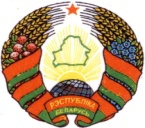 РАШЭННЕ                                                               РЕШЕНИЕ   28 декабря 2023 г. № 55-1              аг. Махава                                                                    аг. МаховоОб изменении решения Маховскогосельского Совета депутатовот 30 декабря 2022 г. № 47-2На основании статьи 122 Бюджетного кодекса Республики Беларусь Маховский сельский Совет депутатов РЕШИЛ:1. Внести в решение Маховского сельского Совета депутатов от               30 декабря 2022 г. № 47-2 «О сельском бюджете на 2023 год» следующие изменения:1.1. часть первую пункта 1 изложить в следующей редакции:«1. Утвердить бюджет сельского Совета (далее – сельсовет) на 2023 год по расходам в сумме 186 086,00 белорусского рубля (далее – рубль) исходя из прогнозируемого объема доходов в сумме 186 086,00 рубля.»;1.2. в пункте 2:в абзаце втором цифры «198 645,00» заменить цифрами «186 086,00»;в абзаце третьем цифры «198 645,00» заменить цифрами «186 086,00»;1.3. приложения 1-4 к этому решению изложить в новой редакции (прилагается).2. Настоящее решение вступает в силу после его официального опубликования на интернет – сайте Могилевского районного исполнительного комитета.Заместитель председателя Маховского                    сельского Совета депутатов                                                            О.В. СёмкинПриложение 1к решению Маховскогосельского Совета депутатов30.12.2022 № 47-2(в редакции решенияМаховского сельскогоСовета депутатов 28.12.2023 № 55-1)ДОХОДЫ бюджета сельсовета Приложение 2к решению Маховскогосельского Совета депутатов30.12.2022 № 47-2(в редакции решенияМаховского сельскогоСовета депутатов 28.12.2023 № 55-1)РАСХОДЫ бюджета сельсовета по функциональной классификации  расходов бюджета по разделам,подразделам и видам    Приложение 3к решению Маховскогосельского Совета депутатов30.12.2022 № 47-2(в редакции решенияМаховского сельскогоСовета депутатов 28.12.2023 № 55-1)РАСПРЕДЕЛЕНИЕ бюджетных назначений пораспорядителям бюджетных средств бюджета сельсовета в соответствиис ведомственной классификацией расходов бюджета сельсовета и функциональной классификацией расходов бюджета  Приложение 4к решению Маховскогосельского Совета депутатов30.12.2022 № 47-2(в редакции решенияМаховского сельскогоСовета депутатов 28.12.2023 № 55-1)ПЕРЕЧЕНЬ государственных программ и подпрограмм, финансирование которых предусматривается за счет средств бюджета сельсовета, в разрезе ведомственной классификации расходов бюджета сельсовета и функциональной классификации расходов бюджетаНаименованиеГруппаПодгруппаВидРазделПодразделСумма, рублейНАЛОГОВЫЕ ДОХОДЫ100000092 897,00Налоги на доходы и прибыль 110000084 991,00Налоги на доходы, уплачиваемые физическими лицами111000084 991,00Подоходный налог с физических лиц111010084 991,00Налоги на собственность13000006 747,00Налоги на недвижимое имущество13100002 790,00Земельный налог                                                                                                                                                                                                                                                                                                                                                                                                                                                                                                          13108002 790,00Налоги на остаточную стоимость имущества13200003 957,00Налог на недвижимость 13209003 957,00Другие  налоги, сборы (пошлины) и другие налоговые доходы16000001 159,00Другие налоги, сборы (пошлины) и другие налоговые доходы16100001 159,00Государственная пошлина16130001 159,00НЕНАЛОГОВЫЕ ДОХОДЫ30000005 269,00Доходы от использования имущества, находящегося в государственной собственности310000016,00Доходы от размещения денежных средств бюджетов311000016,00Проценты за пользование денежными средствами бюджетов311380016,00Доходы от осуществления приносящей доходы деятельности32000005 224,00Доходы от сдачи в аренду имущества, находящегося в государственной собственности321000078,00Доходы от сдачи в аренду земельных участков321400078,00ДОХОДЫ от осуществления приносящей доходы деятельности и компенсации расходов государства32300005 146,00Компенсации расходов государства32346005 146,00Штрафы, удержания330000018,00Штрафы, удержания331000018,00Штрафы331510018,00Прочие неналоговые доходы3400000011,00Прочие неналоговые доходы341000011,00Прочие неналоговые доходы341550011,00БЕЗВОЗМЕЗДНЫЕ ПОСТУПЛЕНИЯ400000087 920,00Безвозмездные поступления от других бюджетов бюджетной системы Республики Беларусь430000087 920,00Текущие безвозмездные поступления от других бюджетов бюджетной системы Республики Беларусь431000035 358,00Дотации431600034 180,00Иные межбюджетные трансферты43162001 178,00Иные межбюджетные трансферты из вышестоящего бюджета нижестоящему бюджету43162011 178,00Иные межбюджетные трансферты432640052 562,00Иные межбюджетные трансферты из вышестоящего бюджета нижестоящему бюджету432640152 562,00ВСЕГО доходов0000000186 086,00НаименованиеРазделПодразделВидСумма, рублейОБЩЕГОСУДАРСТВЕННАЯ ДЕЯТЕЛЬНОСТЬ010000172 259,75Государственные органы общего назначения010100171 663,10Органы местного управления и самоуправления010104171 663,10Другая общегосударственная деятельность011000596,65Иные общегосударственные вопросы011003596,65ЖИЛИЩНО-КОММУНАЛЬНЫЕ УСЛУГИ И ЖИЛИЩНОЕ СТРОИТЕЛЬСТВО06000013 826,25Благоустройство населенных пунктов06030013 826,25ВСЕГО расходов000000186 086,00НаименованиеГлаваРазделПодразделВидСумма, рублейМаховский сельский исполнительный комитет0010000000186 086,00ОБЩЕГОСУДАРСТВЕННАЯ ДЕЯТЕЛЬНОСТЬ010010000172 259,75Государственные органы общего назначения010010100171 663,10Органы местного управления и самоуправления010010104171 663,10Другая общегосударственная деятельность010011000596,65Иные общегосударственные вопросы010011003596,65ЖИЛИЩНО-КОММУНАЛЬНЫЕ УСЛУГИ И ЖИЛИЩНОЕ СТРОИТЕЛЬСТВО01006000013 826,25Благоустройство населенных пунктов01006030013 826,25ВСЕГО расходов01000 0000186 086,00Наименование государственной программы, подпрограммыНаименование раздела по функциональ-ной классифика-ции расходовРаспорядитель средствОбъем финансирова-ния, рублей Государственная программа «Комфортное жилье и благоприятная среда» на 2021 - 2025 годы, утвержденная  постановлением Совета Министров Республики Беларусь от 28 января2021 г. № 50:подпрограмма 2 «Благоустройство»Жилищно-коммунальные услуги и жилищное строительствоМаховский сельский исполнительный комитет13 826,25Итого по программеИтого по программеИтого по программе13 826,25